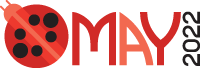 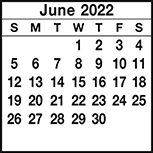 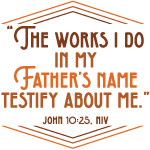 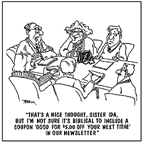 1     3 PM Baptistry in useLick Branch Baptist4:12 Youth going to O’Bannon State Park in Corydon, 12-7 PM2345National Day of Prayer Service on Courthouse Lawn, 12CCA ABMen’s Mtg. @ Bethany Bapt. 7 678 a.m. until done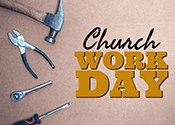 8   CommunionDeacon’s Mtg. 12 PM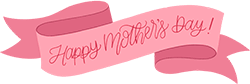 chi9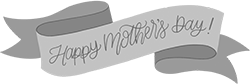 1011Business Mtg. 6:30 12Coffee Creek Baptist Association Pastors mtg. at Willie D’s, 11 a.m.13144:12 Youth going to Louisville Bats, 2 PM15Gideon Speaker, 10:30 a.m.CCA Spring Singspiration at KCBC6:00 PM16171819   JUNE 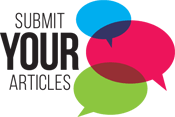 2021Shared Blessings10 a.m.-2 PMSummer Kick-off at SEBYC, 1-5 PM22License Ceremony for Pastor Tyler Griffin, 3:00 PM 2324252627Austin Graduation 7:00 PMMayci Furnish(4:12 Youth)28Graduation Party for Alec Beaver in FLC, 2-4 PM29 Memorial ServiceScottsburg GraduationMcClain Hall, 2 PMAlec Beaver, Lily Walsh, Kalyn Sebastian, Lexie Caudell (4:12 Youth)30   Pastor Tyler &      Leah on vacation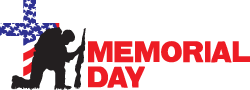 31